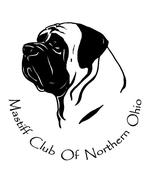 Entry Registration and payments are due by Friday, October 21, 2016.Entry Fee is $5.00 payable to:  Mastiff Club of Northern OhioComplete one (1) entry form for each dog entered! Puppypalooza Entries need not be entered in any other classes. Entries open to dogs 3 months old to veterans.  For all mastiff breeds.This is a FUN fundraiser for the Mastiff Club of Northern Ohio.  Double handling is allowed. OPEN TO EVERYONE!Entries 3 Months of Age and older!  Young, Old, Altered (or not) & Champions (or not) can participate!TOTAL CLASSES ENTERED: _____ . $5.00 DUEMAKE CHECKS PAYABLE TO:  MASTIFF CLUB OF NORTHERN OHIOCOMPLETED ENTRY FORM WITH PAYMENT MUST BE RECEIVED BY SATURDAY, OCTOBER 22ST AND MAY BE BROUGHT TO THE SHOW. DO NOT MAIL! ALL SALES & DONATIONS ARE FINAL – NO REFUNDS!Dog’s Full Name: Dog’s Full Name: Dog’s Full Name: Dog’s Full Name: Dog’s Full Name: Dog’s Full Name: Sex:   Male    FemaleDate of Birth: Date of Birth: Date of Birth: AKC/ILP #: AKC/ILP #: AKC DNA Profile # (Optional): AKC DNA Profile # (Optional): AKC DNA Profile # (Optional): AKC DNA Profile # (Optional): Place of Birth (Country): Place of Birth (Country): Owner’s Name(s): Owner’s Name(s): Owner’s Name(s): Owner’s Name(s): Owner’s Name(s): Owner’s Name(s): Owner’s E-Mail: Owner’s E-Mail: Owner’s E-Mail: Owner’s E-Mail: Owner’s Cell Phone #:Owner’s Cell Phone #:Breeder’s Name(s): Breeder’s Name(s): Breeder’s Name(s): Breeder’s Name(s): Breeder’s Name(s): Breeder’s Name(s): Classes – Each entry is $5.00, select as many as you’d like!  Classes – Each entry is $5.00, select as many as you’d like!  Classes – Each entry is $5.00, select as many as you’d like!  Classes – Each entry is $5.00, select as many as you’d like!  Classes – Each entry is $5.00, select as many as you’d like!  Classes – Each entry is $5.00, select as many as you’d like!   Head of the Class: Best Head Head of the Class: Best Head Honky Tonk Badonkadonk: Nicest Rear Honky Tonk Badonkadonk: Nicest Rear Honky Tonk Badonkadonk: Nicest Rear Honky Tonk Badonkadonk: Nicest Rear   Can You Hear Me Now? Best Ears   Can You Hear Me Now? Best Ears The Shadow Knows:  Nicest Profile (includes topline, angles length of body) The Shadow Knows:  Nicest Profile (includes topline, angles length of body) The Shadow Knows:  Nicest Profile (includes topline, angles length of body) The Shadow Knows:  Nicest Profile (includes topline, angles length of body) Eye Candy:  Nicest Eyes Eye Candy:  Nicest Eyes The Schwarzenegger:  Best Body (muscle tone, substance, bone) The Schwarzenegger:  Best Body (muscle tone, substance, bone) The Schwarzenegger:  Best Body (muscle tone, substance, bone) The Schwarzenegger:  Best Body (muscle tone, substance, bone) Nice Tootsies:  Best Feet Nice Tootsies:  Best Feet Best Dressed:  Nicest Coat, (Texture, Coloring, Pigment) Best Dressed:  Nicest Coat, (Texture, Coloring, Pigment) Best Dressed:  Nicest Coat, (Texture, Coloring, Pigment) Best Dressed:  Nicest Coat, (Texture, Coloring, Pigment) Best Wagger:  Nicest Tail Best Wagger:  Nicest Tail Movin’ & Groovin’:  Best Movement Movin’ & Groovin’:  Best Movement Movin’ & Groovin’:  Best Movement Movin’ & Groovin’:  Best Movement A Chest Above the Rest: Best Front A Chest Above the Rest: Best Front The Betty White:  For the Veteran Who Still Has It The Betty White:  For the Veteran Who Still Has It The Betty White:  For the Veteran Who Still Has It The Betty White:  For the Veteran Who Still Has ItWINNERS FROM EACH CLASS WILL COMPETE FOR “THE TOTAL PACKAGE”: BEST OVERALLWINNERS FROM EACH CLASS WILL COMPETE FOR “THE TOTAL PACKAGE”: BEST OVERALLWINNERS FROM EACH CLASS WILL COMPETE FOR “THE TOTAL PACKAGE”: BEST OVERALLWINNERS FROM EACH CLASS WILL COMPETE FOR “THE TOTAL PACKAGE”: BEST OVERALLWINNERS FROM EACH CLASS WILL COMPETE FOR “THE TOTAL PACKAGE”: BEST OVERALLWINNERS FROM EACH CLASS WILL COMPETE FOR “THE TOTAL PACKAGE”: BEST OVERALLI enter my dog in this Puppypalooza Event at my own risk.  I agree to hold the Mastiff Club of Northern Ohio and the Clermont County Kennel Club, their members, directors, officers and volunteers free from any claims or loss or injury from this event. I further assume all responsibilities and liability claims and accept all responsibility for loss, injury or death.    I enter my dog in this Puppypalooza Event at my own risk.  I agree to hold the Mastiff Club of Northern Ohio and the Clermont County Kennel Club, their members, directors, officers and volunteers free from any claims or loss or injury from this event. I further assume all responsibilities and liability claims and accept all responsibility for loss, injury or death.    I enter my dog in this Puppypalooza Event at my own risk.  I agree to hold the Mastiff Club of Northern Ohio and the Clermont County Kennel Club, their members, directors, officers and volunteers free from any claims or loss or injury from this event. I further assume all responsibilities and liability claims and accept all responsibility for loss, injury or death.    I enter my dog in this Puppypalooza Event at my own risk.  I agree to hold the Mastiff Club of Northern Ohio and the Clermont County Kennel Club, their members, directors, officers and volunteers free from any claims or loss or injury from this event. I further assume all responsibilities and liability claims and accept all responsibility for loss, injury or death.    I enter my dog in this Puppypalooza Event at my own risk.  I agree to hold the Mastiff Club of Northern Ohio and the Clermont County Kennel Club, their members, directors, officers and volunteers free from any claims or loss or injury from this event. I further assume all responsibilities and liability claims and accept all responsibility for loss, injury or death.    I enter my dog in this Puppypalooza Event at my own risk.  I agree to hold the Mastiff Club of Northern Ohio and the Clermont County Kennel Club, their members, directors, officers and volunteers free from any claims or loss or injury from this event. I further assume all responsibilities and liability claims and accept all responsibility for loss, injury or death.    Owner’s SignatureOwner’s Signature